ÚvodCo je Plán zlepšování Zdravého města Benešov a místní Agendy 21 ? Součástí každého úspěšného procesu je formulace přehledného plánu zlepšování pro nadcházející období informující o tom, čeho by se mělo v daném časovém horizontu dosáhnout. Tento dokument představuje jedno z povinných kritérií MA21 a obsahuje nejdůležitější aktivity projektu v roce 2019. Plán bude pravděpodobně v průběhu roku doplněn o další dílčí aktivity. Místní Agenda 21 v ČR MA21 je nástroj ke zlepšování kvality veřejné správy, strategického řízení, zapojování veřejnosti a budování místního partnerství s cílem podpořit systematický postup 
k udržitelnému rozvoji na místní či regionální úrovni. Použité zkratky:MA21 – místní Agenda 21ZM – Zdravé město1. Naplnit kritétia kategorie „C“ dle kritérií MA21Termín: důkazy dokládat do databáze MA21 v průběhu roku, nejpozději do 30. 11. 2019, 
kdy se databáze uzavírá Odpovědnost: koordinátor ZM a MA21Spolupráce: komise ZM a MA21, vedení města, partnerské organizaceIndikátory: zápis v databázi MA211.1 Prezentovat činnosti a výstupy ZM a MA21 Termín: do 30. 11. 2019Odpovědnost: politik a koordinátor ZM a MA21 aktualizovat webové stránky s informacemi o MA21 a plánovaných a probíhajících aktivitách uveřejňovat zprávy o ZM a MA21 v místních a regionálních médiích minimálně 
4x za rok, na webu nebo Facebooku průběžněIndikátory: upravená webová stránka ZM a MA21, publikované články 32. Uspořádat minimálně jednu Osvětovou kampaň k udržitelnému rozvoji Termín: do 30. 10. 2019 Odpovědnost: politik ZM a MA21 a koordinátorSpolupráce:komise ZM a MA21, vedení města, externí odborníci Anotace: Tato kampaň se v roce 2019 zaměří na ochranu zdraví u žáků ZŠ ve vztahu k rizikům úrazů, návykových látek, péči o zdraví i ve správném chování na pozemních komunikacích. Kampaň je cílená zejména na žáky ZŠ. Kampaň dává možnost poznat, jaká je role integrovaného záchranného systému, základní školy a rodiny.Indikátor: fotodokumentace, plakát3. Realizace osvětové kampaně k udržitelnému rozvoji a MA21 pro úřad.Termín: leden – duben 2019 (NSZM ČR) Odpovědnost: politik ZM a MA21 Spolupráce: koordinátor ZM a MA21, tajemník MěÚ, NSZM ČR Anotace: O ZM a MA21 a udržitelném rozvoji přijede přednášet kvalifikovaný lektor. 
Toto vzdělávání bude určeno úředníkům, vedení města, radním a zastupitelům.Indikátor: aktualita na webové stránce, fotodokumentace 4. Spolupracovat při tvorbě Strategického plánu rozvoje města 2019 – 2030 a zajistit promítnutí hlediska udržitelného rozvoje města v souladu 
s Deklarací Zdravého města Termín: podzim 2019 Odpovědnost: politik ZM a MA21 Spolupráce: místostarosta, tajemník MěÚ, koordinátor ZM a MA21 Anotace: Deklarace Zdravého města zavazuje město ke strategickému plánování z pohledu udržitelného rozvoje města – doložka udržitelnosti, by měla být nedílnou součástí strategického plánu (v úvodu nebo na závěr).Indikátor: schválení dokumentu zastupitelstvem města v 1. polovině roku 2019 5. Absolvovat akreditované vzdělávání koordinátora v rámci tzv. škol NSZM ČR Termín: dle harmonogramu akcí NSZM ČR 2019 (jarní, letní a podzimní škola) – akreditace MV ČR Odpovědnost: koordinátor ZM a MA21 Anotace: Koordinátor je povinen dle metodiky NSZM ČR zvyšovat svoji kvalifikaci Indikátor: zprávy z pracovních cest, certifikáty6. Reprezentovat Zdravé město Benešov na důležitých konferencích 
a událostech pořádaných asociací NSZM ČR Termín: dle harmonogramu akcí NSZM ČR Odpovědnost: politik ZM a MA21 Spolupráce: místostarosta, tajemník MěÚ, koordinátor ZM a MA21 Indikátory: aktualita na webové stránce, fotodokumentace 7. Zopakovat či podpořit úspěšné aktivity z roku 2018Termín: červen 2019Odpovědnost: politik ZM a MA21 Spolupráce: koordinátor ZM a MA21, tajemník MěÚ, příspěvkové organizace města Anotace: V rámci města byla konána během roku 2018 řada akcí, které byly velmi úspěšné (Den prevence, Dny zdraví, Den země….). V roce 2019 by bylo vhodné tyto akce i nadále podporovat.Indikátory: výzva na webových stránkách a facebookovém účtu města, plakáty 8. Zajistit propagaci s logem ZM v rámci celkové propagace města 
a propagačních materiálůTermín: II. kvartál 2019 Odpovědnost: politik ZM a MA21 Spolupráce: koordinátor ZM a MA21, KIC Benešov Anotace: Vzhledem k přijetí statusu Zdravého města a MA21 je jednou z podmínek plnění kritérií tento stav propagovat.Indikátor: plakáty, články, profilová stránka Zdravého města9. Uspořádat Veřejné fórumTermín: II. kvartál 2019 Odpovědnost: politik ZM a MA21 Spolupráce: koordinátor ZM a MA21, KIC BenešovAnotace: Fórum Zdravého města bývá periodicky se opakující veřejné projednání aktuálního trendu vývoje města a místní komunity směrem k udržitelnému rozvoji. Cílem těchto projednávání je získat co nejširší názor na vývojové trendy očima politiků, úředníků, odborníků, specialistů, místních občanů i široké veřejnosti. Smyslem každého fóra je definovat aktuální nesoulady kvality života ve městě s dlouhodobě komunitně nastavenými 
a schválenými strategickými cíli, prioritami a opatřeními směřujícími k udržitelnému rozvoji jak z hlediska místní komunity a území, tak i jejich vazeb na okolí.Úkolem takto vedených projednávání je společnou diskusí znalců a laiků dospět k pochopení aspektů místního udržitelného rozvoje a v těchto intencích nalézat společný konsenzus řešení zdejších aktuálních nedostatků a problémů.Místní komunita se prostřednictvím těchto fór stává nejen spolunavrhovatelem rozvojových cílů a opatření směřujících k udržitelnému rozvoji, ale současně i zainteresovaným, a tím 
i zodpovědným realizátorem rozvojových trendů.Indikátor: pozvánka, fotodokumentace, zápis10. Předložit radě města Plán zlepšování ZM a MA21 na rok 2020 Termín: do 30. 11. 2019 Odpovědnost: politik ZM a MA21 Spolupráce: koordinátor ZM a MA 21, komise ZM a MA21 Anotace: Plán přehledně informuje o klíčových činnostech v rámci ZM a MA21. Důraz klade na inovace, tj. činnosti, které se oproti předchozímu roku zavádí nově, případně se jakkoli rozvíjejí. Může zmiňovat i každoročně se opakující aktivity. Slouží jako podklad pro stanovení výše rozpočtu z rozpočtu města a pro přípravu žádostí o granty/dotace. Indikátor: schválení radou města 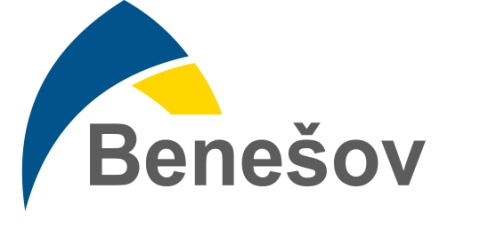 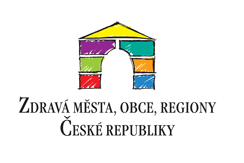 